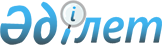 Об утверждении бюджета Талшыкского сельского округа Акжарского района на 2024-2026 годыРешение Акжарского районного маслихата Северо-Казахстанской области от 27 декабря 2023 года № 13-19
      Сноска. Вводится в действие с 01.01.2024 в соответствии с пунктом 7 настоящего решения.
      В соответствии со статьями 9-1, 75 Бюджетного кодекса Республики Казахстан, статьей 6 Закона Республики Казахстан "О местном государственном управлении и самоуправлении в Республике Казахстан" Акжарский районный маслихат Северо-Казахстанской области РЕШИЛ:
      1. Утвердить бюджет Талшыкского сельского округа Акжарского района на 2024-2026 годы согласно приложениям 1, 2 и 3 к настоящему решению соответственно, в том числе на 2024 год в следующих объемах:
      1) доходы – 94 800 тысяч тенге:
      налоговые поступления – 32 458 тысяч тенге;
      неналоговые поступления – 0 тенге;
      поступления от продажи основного капитала – 1 053тысяч тенге;
      поступления трансфертов – 61 289 тысяч тенге; 
      2) затраты – 94 800 тысяч тенге;
      3) чистое бюджетное кредитование – 0 тенге:
      бюджетные кредиты – 0 тенге;
      погашение бюджетных кредитов – 0 тенге;
      4) сальдо по операциям с финансовыми активами – 0 тенге:
      приобретение финансовых активов – 0 тенге;
      поступления от продажи финансовых активов государства – 0 тенге;
      5) дефицит (профицит) бюджета – 0 тенге;
      6) финансирование дефицита (использование профицита) бюджета – 0 тенге:
      поступление займов – 0 тенге;
      погашение займов – 0 тенге;
      используемые остатки бюджетных средств – 0 тенге.
      2. Установить, что доходы бюджета сельского округа на 2024 год формируются в соответствии с Бюджетным Кодексом Республики Казахстан за счет следующих налоговых поступлений:
      1) индивидуальный подоходный налог по доходам, подлежащим обложению самостоятельно физическими лицами, у которых на территории села расположено заявленное при постановке на регистрационный учет в органе государственных доходов:
      место нахождения – для индивидуального предпринимателя, частного нотариуса, частного судебного исполнителя, адвоката, профессионального медиатора;
      место жительства – для остальных физических лиц;
      2) налог на имущество физических лиц по объектам обложения данным налогом, находящимся на территории сельского округа;
      3) земельный налог на земли населенных пунктов с физических и юридических лиц по земельным участкам, находящимся на территории села;
      3-1) единый земельный налог;
      4) налог на транспортные средства:
      с физических лиц, место жительства которых находится на территории села;
      с юридических лиц, место нахождения которых, указываемое в их учредительных документах, располагается на территории села;
      4-1) плата за пользование земельными участками;
      5) плата за размещение наружной (визуальной) рекламы:
      на открытом пространстве за пределами помещений в селе;
      в полосе отвода автомобильных дорог общего пользования, проходящих через территории сельского округа;
      на открытом пространстве за пределами помещений вне населенных пунктов и вне полосы отвода автомобильных дорог общего пользования.
      3. Установить, что доходы бюджета сельского округа на 2024 год формируются за счет следующих неналоговых поступлений:
      1) штрафы, налагаемые акимами сельских округов за административные правонарушения;
      2) добровольные сборы физических и юридических лиц;
      3) доходы от коммунальной собственности сельского округа (коммунальной собственности местного самоуправления):
      поступления части чистого дохода коммунальных государственных предприятий, созданных по решению аппарата акима сельского округа;
      доходы на доли участия в юридических лицах, находящиеся в коммунальной собственности сельского округа (коммунальной собственности местного самоуправления);
      доходы от аренды имущества коммунальной собственности сельского округа (коммунальной собственности местного самоуправления);
      другие доходы от коммунальной собственности сельского округа (коммунальной собственности местного самоуправления);
      4) другие неналоговые поступления в бюджет сельского округа.
      4. Поступлениями в бюджет сельского округа от продажи основного капитала являются:
      1) деньги от продажи государственного имущества, закрепленного за государственными учреждениями, финансируемыми из бюджета сельского округа;
      2) поступления от продажи земельных участков, за исключением поступлений от продажи земельных участков сельскохозяйственного назначения;
      3) плата за продажу права аренды земельных участков.
      5. Поступлениями трансфертов в бюджет сельского округа являются трансферты из районного бюджета.
      6. Учесть, что в бюджете сельского округа на 2024 год предусмотрен объем субвенции, передаваемой из районного бюджета в бюджет округа в сумме 45 466 тысяч тенге.
      7. Настоящее решение вводится в действие с 1 января 2024 года. Бюджет Талшыкского сельского округа Акжарского района на 2024 год Бюджет Талшыкского сельского округа Акжарского района на 2025 год Бюджет Талшыкского сельского округа Акжарского района на 2026 год
					© 2012. РГП на ПХВ «Институт законодательства и правовой информации Республики Казахстан» Министерства юстиции Республики Казахстан
				
      Председатель Акжарского районного маслихата 

М.Жусупбеков
Приложение 1к решению Акжарскогорайонного маслихатаСеверо-Казахстанской областиот 27 декабря 2023 года № 13-19
Категория
Класс
Подкласс
Наименование
Сумма тысяч тенге
I. Доходы
94 800
1
Налоговые поступления
32 458
01
Подоходный налог
13 584
2
Индивидуальный подоходный налог 
13 584
04
Налоги на собственность
18 874
1
Hалоги на имущество
1 038
3
Земельный налог
2 155
4
Hалог на транспортные средства
13 791
5
Единый земельный налог
1 890
3
Поступления от продажи основного капитала
1 053
03
Продажа земли и нематериальных активов
1 053
1
Продажа земли
1 053
4
Поступления трансфертов
61 289
02
Трансферты из вышестоящих органов государственного управления
61 289
3
Трансферты из районного (города областного значения) бюджета
61 289
Наименование
Наименование
Наименование
Наименование
Сумма
тысяч тенге
Функциональная группа
Функциональная группа
Функциональная группа
Функциональная группа
Сумма
тысяч тенге
Администратор бюджетной программы
Администратор бюджетной программы
Администратор бюджетной программы
Сумма
тысяч тенге
Программа
Программа
Сумма
тысяч тенге
II. Затраты
94 800
01
Государственные услуги общего характера
52 743
124
Аппарат акима города районного значения, села, поселка, сельского округа
52 743
001
Услуги по обеспечению деятельности акима района в городе, городарайонного значения, поселка, села, сельского округа
44 693
022
Капитальные расходы государственного органа
8 050
07
Жилищно-коммунальное хозяйство
32 142
124
Аппарат акима города районного значения, селах, поселка, сельского округа
32 142
008
Освещение улиц в населенных пунктах
23 256
009
Обеспечение санитарии в населенных пунктах
6 272
011
Благоустройство и озеленение населенных пунктов
2 614
08
Культура, спорт, туризм и информационное пространство
8 997
124
Аппарат акима города районного значения, села, поселка, сельского округа
8 997
006
Поддержка культурно-досуговой работы на местном уровне
8 997
12
Транспорт и коммуникации
918
124
Аппарат акима района в городе, города районного значения, поселка, села, сельского округа
918
013
Обеспечение функционирования автомобильных дорог в городах районного значения, селах, поселках, сельских округах
918
III. Чистое бюджетное кредитование
0
IV. Сальдо по операциям с финансовыми активами
0
Приобретение финансовых активов
0
Поступление от продажи финансовых активов государства 
0
V. Дефицит (Профицит) бюджета
0
VI. Финансирование дефицита (использование профицита ) бюджета 
0
8
Используемые остатки бюджетных средств
0
01
Остатки бюджетных средств
0
1
Свободные остатки бюджетных средств
0Приложение 2к решению Акжарскогорайонного маслихатаСеверо-Казахстанской областиот 27 декабря 2023 года № 13-19
Категория
Класс
Подкласс
Наименование
Сумма тысяч тенге
I. Доходы
66 579
1
Налоговые поступления
30 568
01
Подоходный налог
12 164
2
Индивидуальный подоходный налог 
12 164
04
Налоги на собственность
18 547
1
Hалоги на имущество
729
3
Земельный налог
2 659
4
Hалог на транспортные средства
13 739
5
Единый земельный налог
1 420
3
Поступления от продажи основного капитала
1 000
03
Продажа земли и нематериальных активов
1 000
1
Продажа земли
1 000
4
Поступления трансфертов
34 958
02
Трансферты из вышестоящих органов государственного управления
34 958
3
Трансферты из районного (города областного значения) бюджета
34 958
Наименование
Наименование
Наименование
Наименование
Сумма
тысяч тенге
Функциональная группа
Функциональная группа
Функциональная группа
Функциональная группа
Сумма
тысяч тенге
Администратор бюджетной программы
Администратор бюджетной программы
Администратор бюджетной программы
Сумма
тысяч тенге
Программа
Программа
Сумма
тысяч тенге
II. Затраты
66 579
01
Государственные услуги общего характера
46 512
124
Аппарат акима города районного значения, села, поселка, сельского округа
46 512
001
Услуги по обеспечению деятельности акима района в городе, городарайонного значения, поселка, села, сельского округа
46 512
07
Жилищно-коммунальное хозяйство
8 112
124
Аппарат акима города районного значения, селах, поселка, сельского округа
8 112
008
Освещение улиц в населенных пунктах
8 112
08
Культура, спорт, туризм и информационное пространство
10 965
124
Аппарат акима города районного значения, села, поселка, сельского округа
10 965
006
Поддержка культурно-досуговой работы на местном уровне
10 965
12
Транспорт и коммуникации
990
124
Аппарат акима района в городе, города районного значения, поселка, села, сельского округа
990
013
Обеспечение функционирования автомобильных дорог в городах районного значения, селах, поселках, сельских округах
990
III. Чистое бюджетное кредитование
0
IV. Сальдо по операциям с финансовыми активами
0
Приобретение финансовых активов
0
Поступление от продажи финансовых активов государства 
0
V. Дефицит (Профицит) бюджета
0
VI. Финансирование дефицита (использование профицита ) бюджета 
0
8
Используемые остатки бюджетных средств
0
01
Остатки бюджетных средств
0
1
Свободные остатки бюджетных средств
0Приложение 3к решению Акжарскогорайонного маслихатаСеверо-Казахстанской областиот 27 декабря 2023 года № 13-19
Категория
Класс
Подкласс
Наименование
Сумма тысяч тенге
I. Доходы
68 728
1
Налоговые поступления
33 074
01
Подоходный налог
13 137
2
Индивидуальный подоходный налог 
13 137
04
Налоги на собственность
19 937
1
Hалоги на имущество
787
3
Земельный налог
2 775
4
Hалог на транспортные средства
14 840
5
Единый земельный налог
1 535
3
Поступления от продажи основного капитала
1 500
03
Продажа земли и нематериальных активов
1 500
1
Продажа земли
1 500
4
Поступления трансфертов
34 154
02
Трансферты из вышестоящих органов государственного управления
34 154
3
Трансферты из районного (города областного значения) бюджета
34 154
Наименование
Наименование
Наименование
Наименование
Сумма
тысяч тенге
Функциональная группа
Функциональная группа
Функциональная группа
Функциональная группа
Сумма
тысяч тенге
Администратор бюджетной программы
Администратор бюджетной программы
Администратор бюджетной программы
Сумма
тысяч тенге
Программа
Программа
Сумма
тысяч тенге
II. Затраты
68 728
01
Государственные услуги общего характера
47 440
124
Аппарат акима города районного значения, села, поселка, сельского округа
47 440
001
Услуги по обеспечению деятельности акима района в городе, городарайонного значения, поселка, села, сельского округа
47 440
07
Жилищно-коммунальное хозяйство
8 761
124
Аппарат акима города районного значения, селах, поселка, сельского округа
8 761
008
Освещение улиц в населенных пунктах
8 761
08
Культура, спорт, туризм и информационное пространство
11 458
124
Аппарат акима города районного значения, села, поселка, сельского округа
11 458
006
Поддержка культурно-досуговой работы на местном уровне
11 458
12
Транспорт и коммуникации
1 069
124
Аппарат акима района в городе, города районного значения, поселка, села, сельского округа
1 069
013
Обеспечение функционирования автомобильных дорог в городах районного значения, селах, поселках, сельских округах
1 069
III. Чистое бюджетное кредитование
0
IV. Сальдо по операциям с финансовыми активами
0
Приобретение финансовых активов
0
Поступление от продажи финансовых активов государства 
0
V. Дефицит (Профицит) бюджета
0
VI. Финансирование дефицита (использование профицита ) бюджета 
0
8
Используемые остатки бюджетных средств
0
01
Остатки бюджетных средств
0
1
Свободные остатки бюджетных средств
0